Publicado en Ciudad de México el 15/04/2021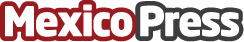 Las válvulas TR6 de Danfoss de Climatización sinónimo de funcionalidad  Las válvulas TR6 Danfoss están actualmente instaladas en el 40% de las unidades residenciales en USADatos de contacto:DanfossDanfoss5528553031Nota de prensa publicada en: https://www.mexicopress.com.mx/las-valvulas-tr6-de-danfoss-de-climatizacion Categorías: Nacional Ecología E-Commerce Nuevo León Otras Industrias http://www.mexicopress.com.mx